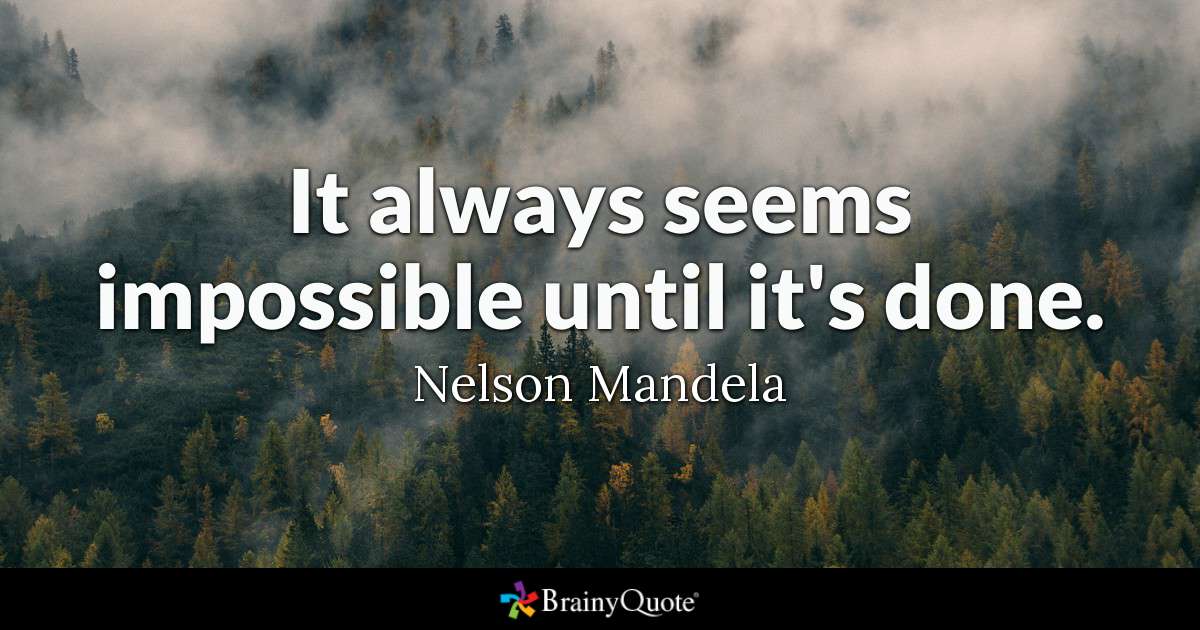 Ex. 1 Look at the words and translate them into Russianhttps://quizlet.com/319213435/basic-lesson-20-appearance-speaking-flash-cards/?newEx. 2 Describe the picture and answer ther questions- What do you think about the style of the girl in the picture? Don’t just say ”Cool” or ”Ridiculous.” Explain why you love it or why you find it appalling.- What do you think about people who dress like her?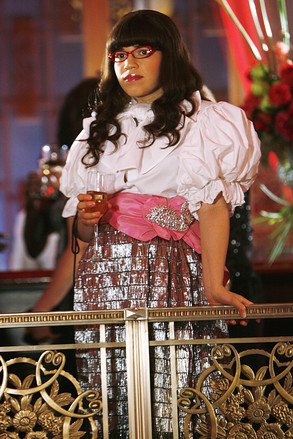 Ex. 3 Look at the picture below and complete the description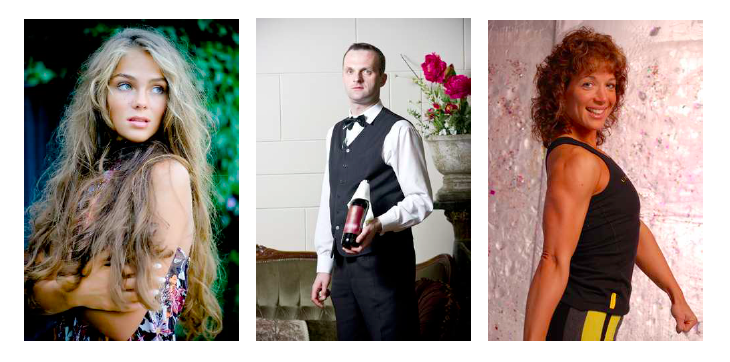 1. The girl in the picture on the left has got very straight/wavy, blond/black hair. She looks slim/overweight and her skin is quite pale/tanned.2. The man in the middle looks slim/overweight. He has long/short, black/blond hair and his skin is quite pale/dark.3. The woman on the right looks quite muscular/overweight. She has straight/curly blond/brown hair and her skin is rather pale/tanned.Ex. 4 Answer the questionsFashion to you is: a) About looking cool and hipb) About looking maturec) About conforming to others/the general trendd) A way to express my inner selfe) No, thx. Fashion is for superficial (=shallow, not deep) people.Have you ever bought clothes out of impulse and later regretted?Before buying a garment, do you need anyone to judge if it will suit you or not?In your view, who gets to decide on the next fashion craze?What is the style you like the most?What is the style you dislike the most?Do you pay attention to buy accessories, shoes and make up matching your clothes?How should you dress for a) theater, b) a Formula 1 party thrown by Red Bull with all their stars, c) a school hike in nature?What do you think about men who walk without a shirt in Budapest in the summer?In London this summer I saw a hip-looking woman walking barefoot. She wasn’t homeless. Why do you think she wasn’t wearing shoes? What do you think about it?Debate Questions Does it make sense to you to wear the uniform at school ceremonies? Why or why not? [Why or why not? Give reasons, try to convince each other.]You know Lady Gaga’s song: ”Fashion?” Do you agree with the statement in the song: ”You are who you wear?”  [Why or why not?]Do you know some teachers in the school who like to dress formally? Why do they prefer formal to casual? 